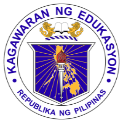 	GRADES 1 to 12	DAILY LESSON LOGSchool:Grade Level:IV	GRADES 1 to 12	DAILY LESSON LOGTeacher:Learning Area:FILIPINO	GRADES 1 to 12	DAILY LESSON LOGTeaching Dates and Time:MARCH 2 – MARCH 6, 2020 (WEEK 7)Quarter:4th QUARTERMONDAYTUESDAYWEDNESDAYTHURSDAYFRIDAYLayuninPamantayang PangnilalamanNaipamamalas ang kakayahan sa mapanuring pakikinig at pagunawa sa napakinggan.Naipamamalas ang kakayahan at tatas sa pagsasalita at pagpapahayag ng sariling ideya, kaisipan, karanasan at damdamin.Naisasagawa ang mapanuring pagbasa sa iba’t ibang uri ng teksto at napalalawak ang talasalitaan.Naipamamalas ang iba’t ibang kasanayan upang maunawaan ang iba’t ibang teksto.Napauunlad ang kasanayan sa pagsulat ng iba’t ibang uri ng sulatin.Naipamamalas ang kakayahan sa mapanuring panood ng iba’t ibang uri ng media.Naipamamalas ang pagpapahalaga at kasanayan sa paggamit ng wika sa komunikasyon at pagbasa ng iba’t ibang uri ng panitikan.Naipamamalas ang kakayahan sa mapanuring pakikinig at pagunawa sa napakinggan.Naipamamalas ang kakayahan at tatas sa pagsasalita at pagpapahayag ng sariling ideya, kaisipan, karanasan at damdamin.Naisasagawa ang mapanuring pagbasa sa iba’t ibang uri ng teksto at napalalawak ang talasalitaan.Naipamamalas ang iba’t ibang kasanayan upang maunawaan ang iba’t ibang teksto.Napauunlad ang kasanayan sa pagsulat ng iba’t ibang uri ng sulatin.Naipamamalas ang kakayahan sa mapanuring panood ng iba’t ibang uri ng media.Naipamamalas ang pagpapahalaga at kasanayan sa paggamit ng wika sa komunikasyon at pagbasa ng iba’t ibang uri ng panitikan.Naipamamalas ang kakayahan sa mapanuring pakikinig at pagunawa sa napakinggan.Naipamamalas ang kakayahan at tatas sa pagsasalita at pagpapahayag ng sariling ideya, kaisipan, karanasan at damdamin.Naisasagawa ang mapanuring pagbasa sa iba’t ibang uri ng teksto at napalalawak ang talasalitaan.Naipamamalas ang iba’t ibang kasanayan upang maunawaan ang iba’t ibang teksto.Napauunlad ang kasanayan sa pagsulat ng iba’t ibang uri ng sulatin.Naipamamalas ang kakayahan sa mapanuring panood ng iba’t ibang uri ng media.Naipamamalas ang pagpapahalaga at kasanayan sa paggamit ng wika sa komunikasyon at pagbasa ng iba’t ibang uri ng panitikan.Naipamamalas ang kakayahan sa mapanuring pakikinig at pagunawa sa napakinggan.Naipamamalas ang kakayahan at tatas sa pagsasalita at pagpapahayag ng sariling ideya, kaisipan, karanasan at damdamin.Naisasagawa ang mapanuring pagbasa sa iba’t ibang uri ng teksto at napalalawak ang talasalitaan.Naipamamalas ang iba’t ibang kasanayan upang maunawaan ang iba’t ibang teksto.Napauunlad ang kasanayan sa pagsulat ng iba’t ibang uri ng sulatin.Naipamamalas ang kakayahan sa mapanuring panood ng iba’t ibang uri ng media.Naipamamalas ang pagpapahalaga at kasanayan sa paggamit ng wika sa komunikasyon at pagbasa ng iba’t ibang uri ng panitikan.Naipamamalas ang kakayahan sa mapanuring pakikinig at pagunawa sa napakinggan.Naipamamalas ang kakayahan at tatas sa pagsasalita at pagpapahayag ng sariling ideya, kaisipan, karanasan at damdamin.Naisasagawa ang mapanuring pagbasa sa iba’t ibang uri ng teksto at napalalawak ang talasalitaan.Naipamamalas ang iba’t ibang kasanayan upang maunawaan ang iba’t ibang teksto.Napauunlad ang kasanayan sa pagsulat ng iba’t ibang uri ng sulatin.Naipamamalas ang kakayahan sa mapanuring panood ng iba’t ibang uri ng media.Naipamamalas ang pagpapahalaga at kasanayan sa paggamit ng wika sa komunikasyon at pagbasa ng iba’t ibang uri ng panitikan.Pamantayan sa PagganapNakapagtatala ng impormasyong napakinggan upang makabuo ng balangkas at makasulat ng buod o lagom.Nakapagsasagawa ng radio broadcast/teleradyo.Nakapagbubuod ng binasang teksto.Nagagamit ang pahayagan sa pagkalap ng impormasyon.Nakasusulat ng ulat tungkol sa binasa o napakinggan.Nakabubuo ng sariling patalatastas.Napapahalagan ang wika at panitikan sa pamamagitan ng pagsali sa usapan at talakayan, paghiram sa aklatan pagkukuwento , pagsulat ng tula at kuwento.Nakapagtatala ng impormasyong napakinggan upang makabuo ng balangkas at makasulat ng buod o lagom.Nakapagsasagawa ng radio broadcast/teleradyo.Nakapagbubuod ng binasang teksto.Nagagamit ang pahayagan sa pagkalap ng impormasyon.Nakasusulat ng ulat tungkol sa binasa o napakinggan.Nakabubuo ng sariling patalatastas.Napapahalagan ang wika at panitikan sa pamamagitan ng pagsali sa usapan at talakayan, paghiram sa aklatan pagkukuwento , pagsulat ng tula at kuwento.Nakapagtatala ng impormasyong napakinggan upang makabuo ng balangkas at makasulat ng buod o lagom.Nakapagsasagawa ng radio broadcast/teleradyo.Nakapagbubuod ng binasang teksto.Nagagamit ang pahayagan sa pagkalap ng impormasyon.Nakasusulat ng ulat tungkol sa binasa o napakinggan.Nakabubuo ng sariling patalatastas.Napapahalagan ang wika at panitikan sa pamamagitan ng pagsali sa usapan at talakayan, paghiram sa aklatan pagkukuwento , pagsulat ng tula at kuwento.Nakapagtatala ng impormasyong napakinggan upang makabuo ng balangkas at makasulat ng buod o lagom.Nakapagsasagawa ng radio broadcast/teleradyo.Nakapagbubuod ng binasang teksto.Nagagamit ang pahayagan sa pagkalap ng impormasyon.Nakasusulat ng ulat tungkol sa binasa o napakinggan.Nakabubuo ng sariling patalatastas.Napapahalagan ang wika at panitikan sa pamamagitan ng pagsali sa usapan at talakayan, paghiram sa aklatan pagkukuwento , pagsulat ng tula at kuwento.Nakapagtatala ng impormasyong napakinggan upang makabuo ng balangkas at makasulat ng buod o lagom.Nakapagsasagawa ng radio broadcast/teleradyo.Nakapagbubuod ng binasang teksto.Nagagamit ang pahayagan sa pagkalap ng impormasyon.Nakasusulat ng ulat tungkol sa binasa o napakinggan.Nakabubuo ng sariling patalatastas.Napapahalagan ang wika at panitikan sa pamamagitan ng pagsali sa usapan at talakayan, paghiram sa aklatan pagkukuwento , pagsulat ng tula at kuwento.Mga Kasanayan sa Pagkatuto( Isulat ang code sa bawat kasanayan)F4PN-IVg-9Naibibigay ang sariling wakas ng napakinggang kuwentoF4PN-IVh-8.5Napagsusunod-sunod ang mga pangyayari sa tekstongnapakinggan gamit ang balangkasNaibibigay ang sariling wakas ng napakinggang kuwento   F4WG-IVc-g-13.3Naipahahayag ang sariling opinyon o reaksiyonsa isang napakinggang isyuNagagamit ang uri ng pangungusap sa pakikipag-debate tungkol sa isang isyuF4PS-IVf-g-1Naipahahayag ang sariling opinyon o reaksiyon sa isangnapakinggang isyu.Nasusunod ang mga nakalimbag na panutoNILALAMAN     ( Subject Matter)Pagbibigay ng sariling wakas ng napakinggang kuwentoPagsusunod-sunod ng mga pangyayari sa tekstongnapakinggan gamit ang balangkasPagbibigay ng sariling wakas ng napakinggang kuwentoPaghahayag ng sariling opinyon o reaksiyonsa isang napakinggang isyuPaggamit nang uri ng pangungusap sa pakikipag-debatetungkol sa isang isyuPaghahayag ng sariling opinyon o reaksiyon sa isangnapakinggang isyuPagsunod sa panutoKAGAMITANG PANTUROSanggunianMga pahina sa Gabay sa Pagtuturo295-296296-297297- 298298-299Mga pahina sa Kagamitang Pang Mag-Aaral183187-187187187Mga pahina sa TeksbukKaragdagang kagamitan mula sa  LRDMS5.    Iba pang Kagamitang PanturoPower point PresentationPower point PresentationPower point PresentationPower point  PresentationPower point PresentationIV.PAMAMARAANBalik –aral sa nakaraang Aralin o pasimula sa bagong aralin( Drill/Review/ Unlocking of         difficulties)PagbabaybayPaunang pagsusulitMaghanda ng sampung salita mula saPasaporte ng mga Salita.Paghawan ng BalakidIpagawa ang gawain sa Tuklasin Mo A, KM,p. 183.Ipagamit ang salitang nilinang dito sasariling pangungusapPagbabaybayPagtuturo ng mga salitaIpagawa ito sa mga salitang lilinangin sa linggong ito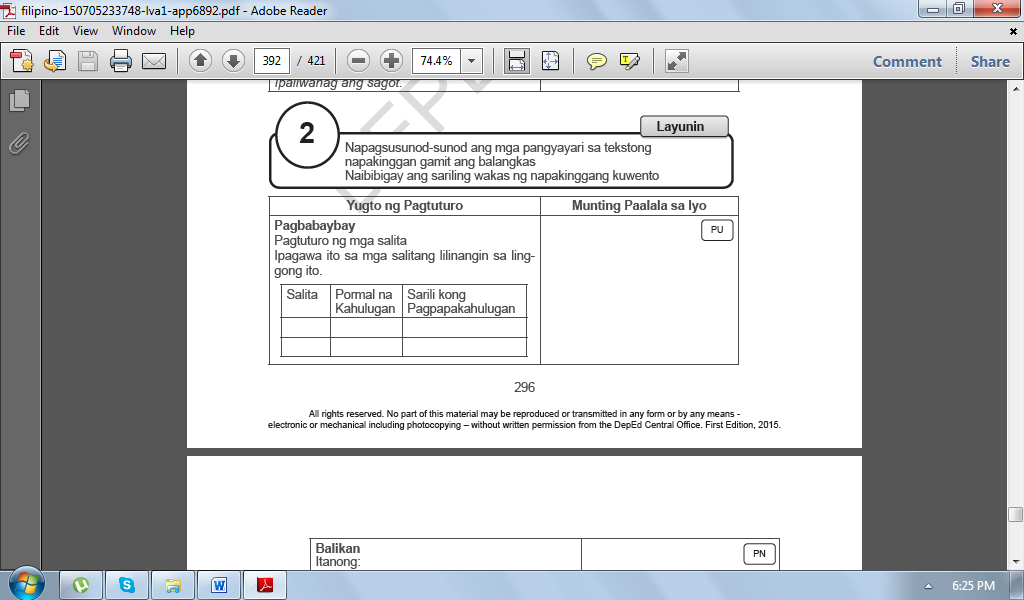 BalikanItanong:Ano ang sikreto ni Buboy?PagbabaybayMuling pagsusulitPagbabaybayPagtuturong muli ng salitaItanong sa mga mag-aaral ang kahulugan ngmga salitang nililinang sa aralin.Ipagamit ang mga ito sa sariling pangungusap.BalikanItanong:Ano-ano ang natutuhan sa debateng ginawa ng nagdaang araw?   PagbabaybayPaghahabi sa layunin ng aralin (Motivation)Pagganyak Hayaang magbahagi ang mga mag-aaral ngkanilang karanasan na may kaugnayan sapaggamit ng basket.Pagganyak Original File Submitted and Formatted by DepEd Club Member - visit depedclub.com for morePagganyak Itanong:Ano ang pumapasok sa isip kapag naririnig ang salitang teknolohiya?Tumawag ng ilan upang ipakita ang natapos na mapa.Itanong:Ano ang ibig sabihin ng teknolohiya? Pagganyak Pag- uugnay ng mga halimbawa sa bagong aralin     ( Presentation)Pangganyak na TanongAno ang ginagawa ni Buboy sa kaniyangbasket?Pangganyak na Tanong  Pangganyak na Tanong Pangganyak na TanongKung NatutuhanSumulat ng tatlong pangungusap na nagpapahayagng opinyon at tatlong pangungusap nanagsasaad ng katotohanan.Pagtatalakay ng bagong konsepto at paglalahad ng bagong kasanayan No I        (Modeling) Gawin Natin  Basahin ang pamagat ng kuwento.Si Buboy at ang Kaniyang BasketItanong:Ano kayang nangyari kay Buboy sa kuwento?Basahin ng malakas ang kuwentong inihanda.Si Buboy at ang BasketBalikan ang tanong na ibinigay bagobasahin ang kuwento.Ipabasa muli ang hula ng mga mag-aaral.Itanong:Tama ba ang hula ninyo?Sino si Buboy?Ano ang kaniyang sikreto?Ano-ano ang gamit ng basket ni Nanay?Ano ang masasabi mo sa batang si Buboy?Masasabi mo bang isa siyang imbentor?Bakit?Bakit kaya sinabing palpak na taguan angbasket paminsan-minsan?Ano kaya ang sumunod na nangyari kayBuboy? Gawin Natin    Pangkatin ang klase.Iguhit ang mga kakaibang imbensiyon niBuboy sa basket ng kaniyang Nanay ayonsa pagkasunod-sunod nito sa napakinggangkuwento.Ihanda ang pagsasalaysay muli ngnapakinggang kuwento sa tulong ng mgalarawang iginuhit. Gawin Natin    Ipaskil sa pisara angbtanong na ito:Mga bagong imbesyon, nakatutulong o nakakasama ba?Hayaang magbahagi ang mga mag-aaral ngkanilang sagot.Itanong:Ano ang dapat tandaan sa pagbibigay ngopinyon tungkol sa isang isyu?Paano mo ipakikita ang paggalang sa opinyonng ibang kamag-aral na taliwas sa sarilingopinyon?Gawin Natin    Ipaskil muli ang tanong na ibinigay nang nagdaangaraw.Bigyan ang mga mag-aaral ng tatlong kard.Sabihin:Pag-isipan ang sagot sa ating tanong.Kung may nais kang sabihin na reaksiyon otanong, itaas ang kamay. Sabihin ang tanongo reaksiyon sa isyu. Kung tanong ang sinabi,ibigay sa guro ang kard na may sulat na tanongat reaksiyon kung reaksiyon naman ang ibinigay.Kung wala ka nang hawak na kard, ibigsabihin, wala ka ng pagkakataon na makapagbigayng tanong o reaksiyon.Kung talagang hindi maiiwasan, at may tanongo reaksiyon, itaas ang kamay, ibigay sa guroang blankong kard at sabihin ang naisin mo.Pagtalakayan na ang sagot ng mga mag-aaralsa tanong na ibinigay.Kung Hindi NatutuhanIsulat ang O kung opinyon at K kungkatotohanan.1. Nakabangong muli ang lahat ng naging biktimang bagyong Yolanda.2. Nasukat ang katatagan ng mga Pilipinonang dumating ang bagyong Yolanda.3. Pinakamalakas ang bagyong Yolanda salahat ng bagyong dumaan sa ating bansa.4. Malawak ang naging epekto ng bagyongYolanda.5. Hindi pinatawad ng bagyong Yolandamaging mayaman man o mahirap at bataman o matanda sa kaniyang pananalanta.Pagtatalakay ng bagong konsepto at paglalahad ng bagong kasanayan No. 2.        ( Guided Practice)Gawin NinyoGawin NinyoGawin NinyoPangkatin ang klase.Ipagawa ang Pagyamanin Natin Gawin NinyoA, KM, p. 185.Matapos ang inilaang oras, isagawa na angpagde-debate sa klase.Gawin NinyoPaglilinang sa Kabihasan  (Tungo sa  Formative Assessment )    ( Independent Practice )Gawin MoGawin MoBasahin ang isang kuwento sa mga magaaral.Ipagawa ang organizer na makikita saPagyamanin Natin Gawin Mo A, KM, p. 187.Gawin MoGawin MoBigyan ng marka ang ginawang paglahok satalakayan.Ipagawa ang Pagyamanin Natin Gawin Mo B,KM, p. 187.Paglalapat ng aralin sa pang araw araw na buhay       ( Application/Valuing)  PagsasapusoItanong:Katulad ka rin ba ni Buboy?Ipaliwanag ang sagot.Pagsasapuso Ipagawa ang Isapuso Mo, KM, p. 188PagsasapusoPagsasapusoPaglalahat ng Aralin        ( Generalization)Paglalahat Paglalahat Paglalahat PaglalahatPagtataposKung magiging imbentor ka, ano ang nais monggawain? Bakit nais mo itong gawain?Pagtataya ng AralinPagtataposSubukin Natin Subukin Natin Karagdagang gawain para sa takdang aralin                 ( Assignment) Gawaing PantahananGumawa ng mga talaan ng mga bagong imbensiyonat ang imbentor nito. Isulat din kung ano anggamit ng bawat imbensiyon na isinulat.V. MGA TALAVI. PAGNINILAYA. Bilang ng mag-aaral na nakakuha ng 80% sa pagtataya.B. Bilang ng mga-aaral na nangangailangan ng iba pang gawain para sa remediationC. Nakatulong ba ang remediation? Bilang ng mag-aaral na nakaunawa sa aralin.D. Bilang ng mga mag-aaral na magpapatuloy sa remediationE. Alin sa mga istratehiyang pagtuturo ang nakatulong ng lubos? Paano ito nakatulong?Stratehiyang dapat gamitin:__Koaborasyon__Pangkatang Gawain__ANA / KWL__Fishbone Planner__Sanhi at Bunga__Paint Me A Picture__Event Map__Decision Chart__Data Retrieval Chart__I –Search__DiscussionStratehiyang dapat gamitin:__Koaborasyon__Pangkatang Gawain__ANA / KWL__Fishbone Planner__Sanhi at Bunga__Paint Me A Picture__Event Map__Decision Chart__Data Retrieval Chart__I –Search__DiscussionStratehiyang dapat gamitin:__Koaborasyon__Pangkatang Gawain__ANA / KWL__Fishbone Planner__Sanhi at Bunga__Paint Me A Picture__Event Map__Decision Chart__Data Retrieval Chart__I –Search__DiscussionStratehiyang dapat gamitin:__Koaborasyon__Pangkatang Gawain__ANA / KWL__Fishbone Planner__Sanhi at Bunga__Paint Me A Picture__Event Map__Decision Chart__Data Retrieval Chart__I –Search__DiscussionStratehiyang dapat gamitin:__Koaborasyon__Pangkatang Gawain__ANA / KWL__Fishbone Planner__Sanhi at Bunga__Paint Me A Picture__Event Map__Decision Chart__Data Retrieval Chart__I –Search__DiscussionF. Anong suliranin ang aking naranasan na nasolusyunan sa tulong ng aking punungguro at superbisor?Mga Suliraning aking naranasan:__Kakulangan sa makabagong kagamitang panturo.__Di-magandang pag-uugali ng mga bata.__Mapanupil/mapang-aping mga bata__Kakulangan sa Kahandaan ng mga bata lalo na sa pagbabasa.__Kakulangan ng guro sa kaalaman ng makabagong teknolohiya__Kamalayang makadayuhanMga Suliraning aking naranasan:__Kakulangan sa makabagong kagamitang panturo.__Di-magandang pag-uugali ng mga bata.__Mapanupil/mapang-aping mga bata__Kakulangan sa Kahandaan ng mga bata lalo na sa pagbabasa.__Kakulangan ng guro sa kaalaman ng makabagong teknolohiya__Kamalayang makadayuhanMga Suliraning aking naranasan:__Kakulangan sa makabagong kagamitang panturo.__Di-magandang pag-uugali ng mga bata.__Mapanupil/mapang-aping mga bata__Kakulangan sa Kahandaan ng mga bata lalo na sa pagbabasa.__Kakulangan ng guro sa kaalaman ng makabagong teknolohiya__Kamalayang makadayuhanMga Suliraning aking naranasan:__Kakulangan sa makabagong kagamitang panturo.__Di-magandang pag-uugali ng mga bata.__Mapanupil/mapang-aping mga bata__Kakulangan sa Kahandaan ng mga bata lalo na sa pagbabasa.__Kakulangan ng guro sa kaalaman ng makabagong teknolohiya__Kamalayang makadayuhanMga Suliraning aking naranasan:__Kakulangan sa makabagong kagamitang panturo.__Di-magandang pag-uugali ng mga bata.__Mapanupil/mapang-aping mga bata__Kakulangan sa Kahandaan ng mga bata lalo na sa pagbabasa.__Kakulangan ng guro sa kaalaman ng makabagong teknolohiya__Kamalayang makadayuhanG. Anong kagamitan ang aking nadibuho na nais kong ibahagi sa mga kapwa ko guro?__Pagpapanuod ng video presentation__Paggamit ng Big Book__Community Language Learning__Ang “Suggestopedia”__ Ang pagkatutong Task Based__Instraksyunal na material__Pagpapanuod ng video presentation__Paggamit ng Big Book__Community Language Learning__Ang “Suggestopedia”__ Ang pagkatutong Task Based__Instraksyunal na material__Pagpapanuod ng video presentation__Paggamit ng Big Book__Community Language Learning__Ang “Suggestopedia”__ Ang pagkatutong Task Based__Instraksyunal na material__Pagpapanuod ng video presentation__Paggamit ng Big Book__Community Language Learning__Ang “Suggestopedia”__ Ang pagkatutong Task Based__Instraksyunal na material__Pagpapanuod ng video presentation__Paggamit ng Big Book__Community Language Learning__Ang “Suggestopedia”__ Ang pagkatutong Task Based__Instraksyunal na material